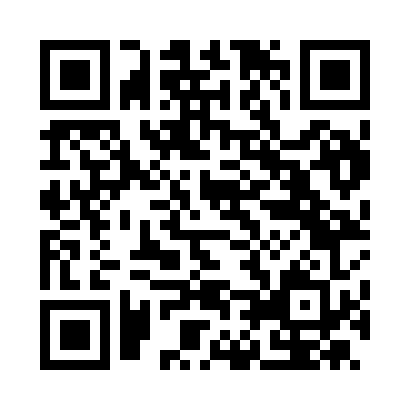 Prayer times for Alleghe, ItalyWed 1 May 2024 - Fri 31 May 2024High Latitude Method: Angle Based RulePrayer Calculation Method: Muslim World LeagueAsar Calculation Method: HanafiPrayer times provided by https://www.salahtimes.comDateDayFajrSunriseDhuhrAsrMaghribIsha1Wed3:555:571:096:118:2110:162Thu3:525:561:096:118:2310:183Fri3:505:541:096:128:2410:204Sat3:475:531:096:138:2510:225Sun3:455:511:096:148:2710:246Mon3:435:501:096:158:2810:267Tue3:405:481:086:158:2910:298Wed3:385:471:086:168:3010:319Thu3:365:461:086:178:3210:3310Fri3:335:441:086:188:3310:3511Sat3:315:431:086:188:3410:3712Sun3:295:421:086:198:3510:3913Mon3:265:401:086:208:3710:4114Tue3:245:391:086:218:3810:4415Wed3:225:381:086:218:3910:4616Thu3:205:371:086:228:4010:4817Fri3:175:361:086:238:4210:5018Sat3:155:351:086:238:4310:5219Sun3:135:341:086:248:4410:5420Mon3:115:331:096:258:4510:5621Tue3:095:321:096:258:4610:5822Wed3:075:311:096:268:4711:0023Thu3:045:301:096:278:4811:0224Fri3:025:291:096:278:4911:0425Sat3:005:281:096:288:5011:0626Sun2:585:271:096:298:5111:0827Mon2:565:261:096:298:5211:1028Tue2:555:261:096:308:5311:1229Wed2:535:251:096:308:5411:1430Thu2:525:241:106:318:5511:1631Fri2:515:241:106:328:5611:18